KUULE NIITÄ JOITA ASIA KOSKEE 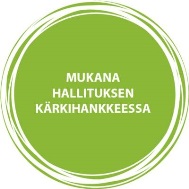 LAVA PROSESSIN KOHDERYHMÄT JA MENETELMÄT / SYSMÄEsim. Kohteena varhaiskasvatuksen lapset / menetelmänä piirtäminen ja haastattelu ja vastuuhenkilönä varhaiskasvatusjohtaja tai nuorisovaltuusto / menetelmänä lausuntopyyntö ja vastuuhenkilönä sivistysjohtajaAIKATAULUSUUNNITELMAEsim. Palveluverkkoselvitys valmistuu lokakuussa 2018, tulosten esittely 1.11.2018KOHDEMENETELMÄVASTUUHENKILÖVarhaiskasvatuksen lapset On jo päiväkodin aineisto olemassa, ryhmis ja pph?HelenaEskaritAnne HAlakoululaiset yhdessä vanhempainyhdistyksen kanssa Maarit HLukiolaisetKerttu ja MariTyöpajanuoretJanneYläkoululaisetKerttu ja MariASIA      PÄIVÄMÄÄRÄ TAI ARVIOITU AJANKOHTATavoitteenasettelu ValmisteluOlennaisen tiedon kerääminenKuulemiskierroksetSuunnittelu Toteutus Arviointitulosten koostaminenInfotilaisuudet henkilöstölle, huoltajille ja kuntalaisille Päätöksenteko ja seuranta